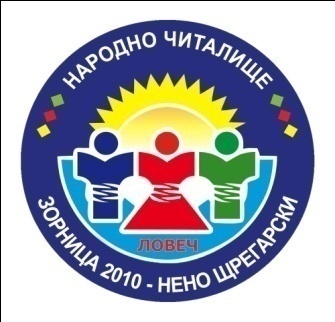                 НАРОДНО ЧИТАЛИЩЕ “ЗОРНИЦА 2010-НЕНО ЩРЕГАРСКИ”гр. Ловеч 5500, ж.к.”Здравец”, бл.206, вх. Б, ап. 4,  ет. 2         e-mail: zornica_2010@dir.bg;  +359 878 487 464, +359 878 392 093 О Т Ч Е Т ЗА ДЕЙНОСТТА НА НЧ „ЗОРНИЦА2010-НЕНО ЩРЕГАРСКИ” ГР. ЛОВЕЧ ЗА  2022 ГОДИНААктуално състояние на читалището като сдружение и културен център с материално-технически възможности за предоставяне на услуги:Брой регистрирани членове, събран членски внос.152 човека 3 080 лв. членски внос Брой посетители на предоставяни от читалището услуги. Фолклорна формация „ЕЛИТ” – 37 човека  Детски танцов състав „ЕЛИТ” – 23 децаДетска танцова школа”ЕЛИТ” – 29 децаКлуб за народни хора „ЛОВЕЧ” – 80 човека – всички възрастиПроведени събрания – общи и на настоятелството.Общо – 1На настоятелството – 10Извършена пререгистрация на читалището в определения от ЗНЧ срок.Регистрирани в Агенцията по вписвания през  2022 година Субсидирана численост на читалището в предходната година.1,5 бройки Общ бюджет на читалището за предходната година.- 36 992 лв.Материално-техническа база на читалището. Наличие на обществено достъпен сграден фонд и помещения за читалищна дейност, с осигурен физически достъп за хора с увреждания. Наличие на технически средства и интернет. Закупена нова техника.    През  изтеклата 2022 година не са закупувани компютърни конфигурации. Управленческа инициатива при стопанисване на читалищната собственост и набиране на собствени приходи.От 18 .11.2020 год. НЧ „Зорница 2010 –Нено Щрегарски” гр. Ловеч се намира на адрес ул. Тодор Каблешков № 1 и ползва два броя зали за репетиции със санитарни възли и офис под наем, след сключен Договор с „МКП-Ловеч“ ООД.Извършено е лакиране на подова настилка /паркета/ в голямата репетиционна зала. Участия на работещите в читалищата в обучения за повишаване на квалификацията, работни срещи, дискусии и други форми за развитие на капацитета на служителите.За 2022 година няма организирани обучения на служителите.Наложени санкции на читалището по чл. 31,32 и 33 от Закона за народните читалища.Няма наложени санкцииДейност на читалището в предходната година:Осъществена библиотечно-информационна дейност, отговаряща на изискванията на чл.37 от Закона за обществените библиотеки, включително набавени нови информационни източници (книги, периодични издания и др. материали), брой обслужени читатели, степен на автоматизиране на библиотечните процеси.Няма библиотечна дейност Нематериално културно наследство – съхраняване и предаване на традиционна култура, участие в националната система „Живи човешки съкровища – България”.Дейността на колективите в Читалището е насочена изцяло за запазване, съхраняване и предаване на българският фолклор , традиции и култура. Не участваме в националната система „Живи човешки съкровища – България” Езикови школи, клубове, кръжоци, ателиета, студиа, курсове по изкуства, математика, природни и хуманитарни науки, информационни технологии, краеведска и издателска дейност и др.Клуб за народни хора „Ловеч” – организира Единадесети фестивал за народни хора „Хоро под Стратеш”, участва по фестивали за народни хора в страната.Поддържане и доказани изяви на художествени състави.Фолклорна Формация „ЕЛИТ”-- 1 Март – Организирано честване деня на самодееца.- 3 Март – Концерт по проект – „За теб Българийо!“  - 12 Март – Семинар в с.Шипково.- 16 Април – Концерт за Лазаров ден в двора на казармата.- 25 Април – Концерт в с.Малиново за Великден- 14 Май – V фолклорен фестивал за обработен фолклор „Люлякова Ръченица“             - 16 Юни – Годишен концерт на ФФ „Елит“ в Драматичен Театър Ловеч- 16 Септември – Откриване на сезона и концерт на ФФ „Елит“ пред  Ловчанско Читалище- 17 Септември – програма за семейно тържество- 22 Септември – програма за фирмено парти - Октомври  – редовни занимания и постановка нов танц- 23 Ноември – украсяване на репетиционната зала за Коледа - 2 Декември – Фолклорна програма за Фирма „Ботеви“- 9 Декември – Фолклорна програма за семейно тържество- 20 Декември – Коледен концерт в Езикова гимназия- 22 Декември – Фолклорна програма за семейно тържество- 23 Декември – Коледно тържествоДетски Танцов Състав „ЕЛИТ”, Детска Школа „ЕЛИТ”1 Март – Честване на Баба Марта. 3 Март – участие в концерт  за З Март  - националния празник по Проект „За теб, Българийо!“4-8 Април – Творчески пролетен лагер на Юндола16 Април  – участие в концерт за Лазаров ден20 Април – Откриване на изложба с концерт на Регионален център за подкрепа на процеса на приобщаващото образование. 25 Април – участие в концерт за Великден в с. Малиново14 Май – участие в V фолклорен фестивал за обработен фолклор „Люлякова Ръченица“1 Юни – Концерт по Проект „Детски панаир на изкуствата“ в двора на казармата16 Юни – участие в годишен концерт на ФФ „Елит“ в Драматичен Театър Ловеч.Юли и Август - ваканция 19 Септември – откриване на новия сезонОктомври  - редовни занимания23 Ноември – украсяване на репетиционната зала 9 Декември - Тренинг за родители – съвместно мероприятие с РЦПППО гр.Ловеч21 Декември – Детско Коледно тържество – „Нашата Коледа“Клуб за народни хора „ЛОВЕЧ”- 1 Февруари - Реализиране на Проекта „Жива легенда на хорото“ – за Баба Донка - 1 Март - Организирано честване деня на самодееца.3 Март  –  участие в концерт  за З Март  - националния празник по Проект „За теб, Българийо!“12 Март – семинар в с. Шипково16 Април – концерт за Лазаров ден. Април  - Организирано честване на Рождения  ден на Клуб „Ловеч“.11 Юни – Участие във фестивала „Хайдушка софра“ в гр. Хасково2 Юли  – Провеждане на 11 фолклорен фестивал за клубове за народни хора „Хоро под Стратеш“.17 Септември – посещение на 10 фестивал на Клуб „Антерия“ гр. Пловдив.28-30 Октомври – участие във фестивала „Беленско хоро“ в гр. Бяла – Русенско и организирана екскурзия до старите български столици Плиска -  Преслав и Мадарския конник23 Ноември – украсяване на репетиционните зали за Коледа23 Декември – Коледно партиСъздаване и обновяване на колекции с културни ценности (при наличие на такива, в съответствие със Закона за културното наследство).Не разполагаме с колекцииОрганизиране и участие в празници, фестивали, събори, изложби, творчески вечери, граждански инициативи, спортни занимания и др.Организиране на Пети фестивал за обработен фолклор „ЛЮЛЯКОВА РЪЧЕНИЦА“ – ФФ „ЕЛИТ“.Организатори на Единадесети фестивал „ХОРО ПОД СТРАТЕШ” – КНХ „ЛОВЕЧ”.Организиране на Проекта „ЖИВА ЛЕГЕНДА НА ХОРОТО“ – КНХ „Ловеч.Организиране на Проекта „ С ЧЕТКА И ВИНО“ – КНХ „ЛОВЕЧ“ и ФФ „ЕЛИТ“ – три издания през месеците Февруари, Май и Ноември.Организиране на Проекта  за 3 Март - „ЗА ТЕБ, БЪЛГАРИЙО!“ – всички колективи на ЧиталищетоОрганизиране на проекта за 1 Юни – „ДЕТСКИ ПАНАИР НА ИЗКУСТВАТА“ -  Детски танцов състав и детска школа „ЕЛИТ“Участие в „ХАЙДУШКА СОФРА“ – IX фолклорен фестивал за български хора и танци в гр.Хасково на КНХ „Ловеч“.Участие на всички групи в благотворителни концерти, фирмени мероприятия, годишнини на Читалища и др. в Община Ловеч и други Общини.Нови дейности, заложени в програмата на читалището, в т.ч. работа по проекти, осъществено сътрудничество с други културни институции.Партньорство с Община Ловеч по Проект „С четка и вино“Партньорство с Община Ловеч по Проект за 3 Март - „За теб, Българийо!“  Партньорство с Община Ловеч по Проект „Младежки Дейности”- „Детски творчески лагер 2022”. Партньорство с Община Ловеч по Проект на фонд Култура - „Люлякова Ръченица“ – 5 фолклорен фестивал за обработен фолклор.Партньорство с Община Ловеч, Сдружение „ЗАКРИЛА-ЛОВЕЧ“ и Център за специална образователна подкрепа „ВАСИЛ ЛЕВСКИ“ по Проект за 1 Юни – „Детски панаир на изкуствата“Партньорство с Община Ловеч по проект „Хоро под Стратеш” – Единадесети фестивал на клубовете за народни хора.Организатори на Проекта  „Жива легенда на хорото“ Социална политика на читалището, в т.ч. доброволческа дейност; работа с различни възрастови групи; работа с хора с увреждания и осигуряване на достъп на тези хора до дейността на читалището; работа с представители на етнически общности. В колективите на НЧ „Зорница2010-Нено Щрегарски” гр.Ловеч се занимават деца и възрастни от всички възрастови групи и етнически общности. Дейността на Читалището е изцяло със социална насоченост.Представяне и защита на предложената от всяко читалище програма,в изпълнение на чл. 26а (1) от ЗНЧ, съобразно и посочените в т. Б критерии, включително и разкриване на нови дейности.В изпълнение на чл.26 а/1/ от ЗНЧ, Народно Читалище „Зорница2010-Нено Щрегарски” гр.Ловеч изпълнява на 100 процента своята програма, предварително внесена от председателя  в срок, в Община Ловеч и защитена пред Общиски съвет. НЕЛИ ЧИТИНОВА/ПРЕДСЕДАТЕЛ/